Supplementary Fig. 1 Numbers of different kinds of SSR detected in the chloroplast genome of Helwingia himalaica.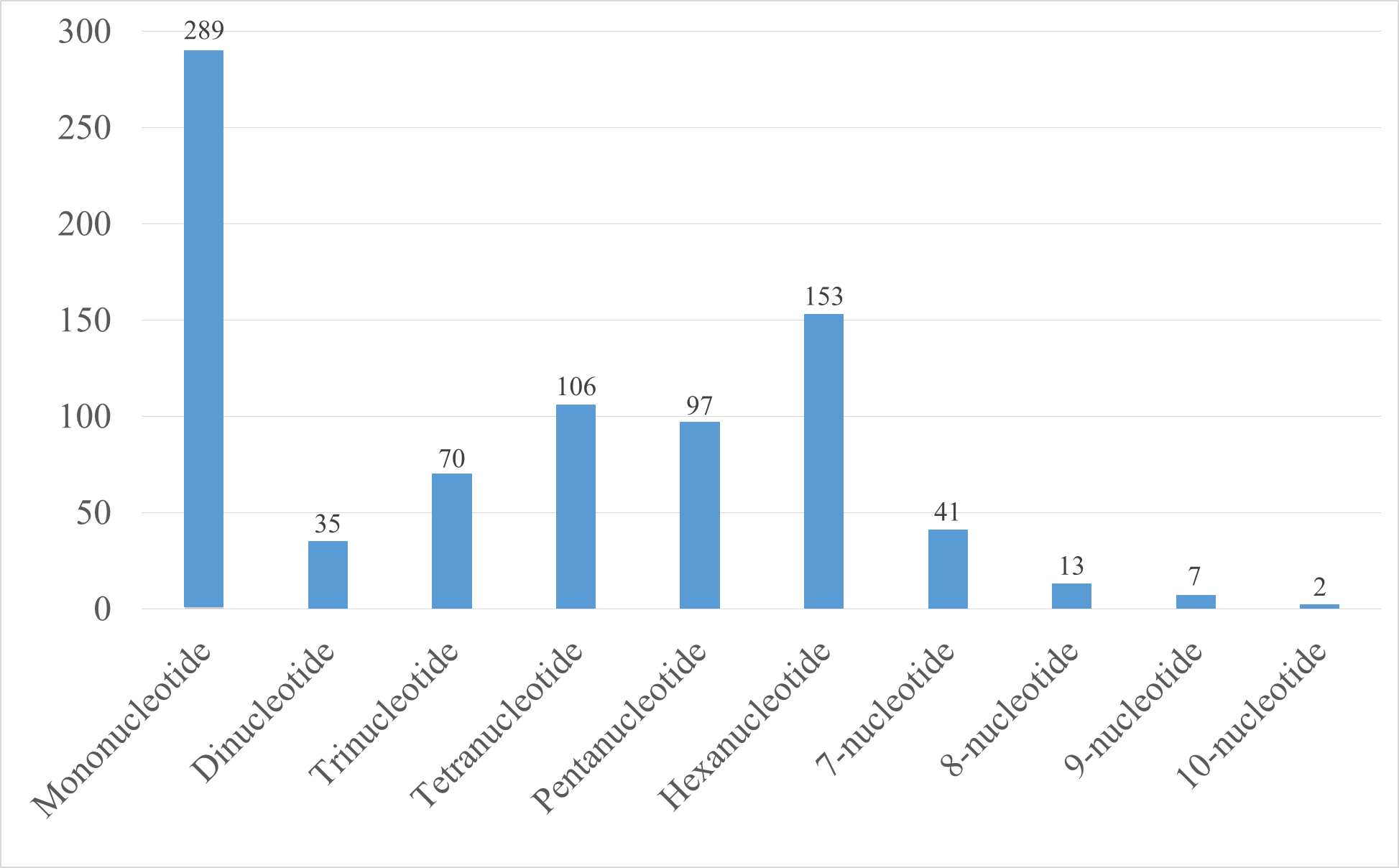 